September  Little Disciples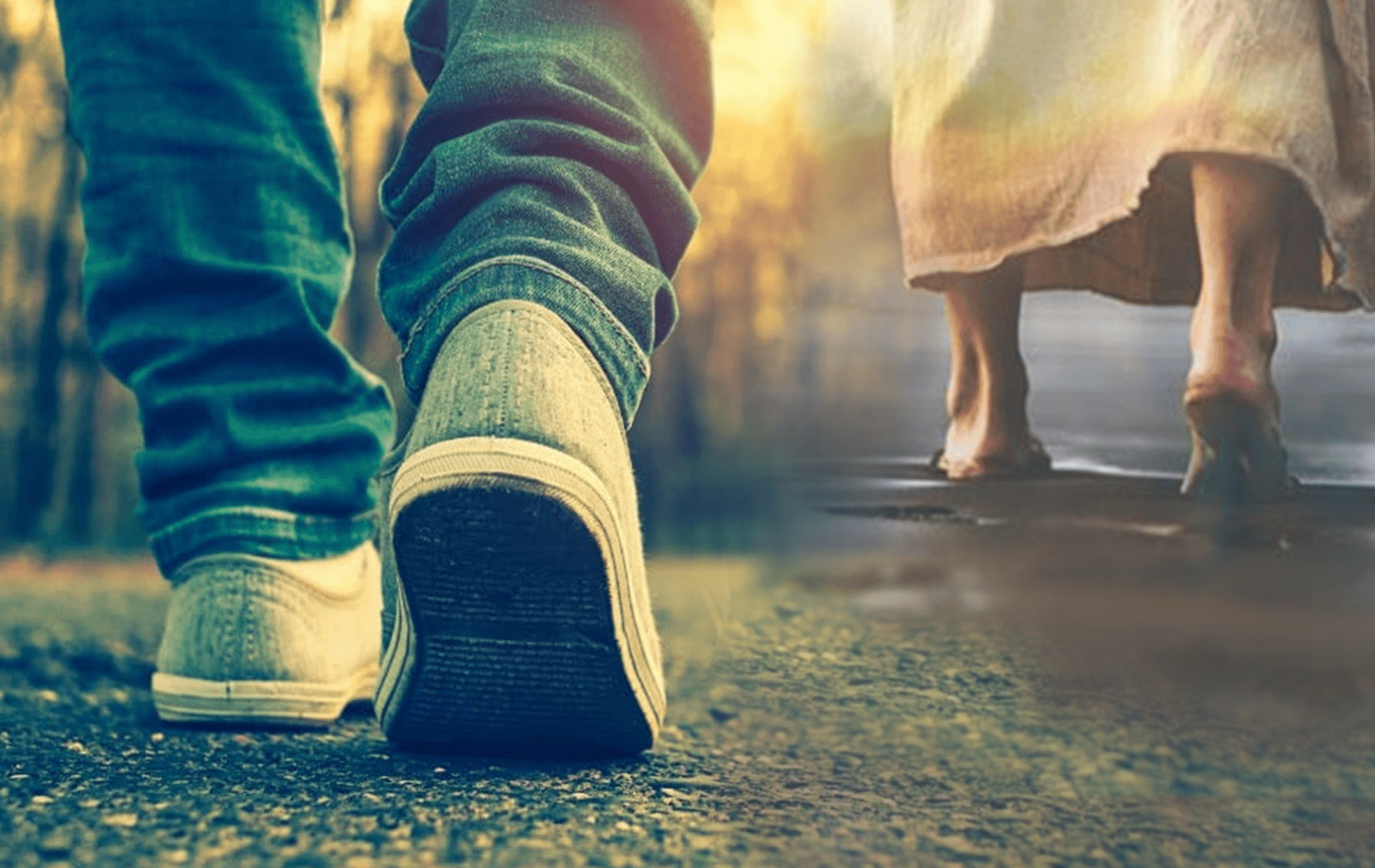 August 30September 12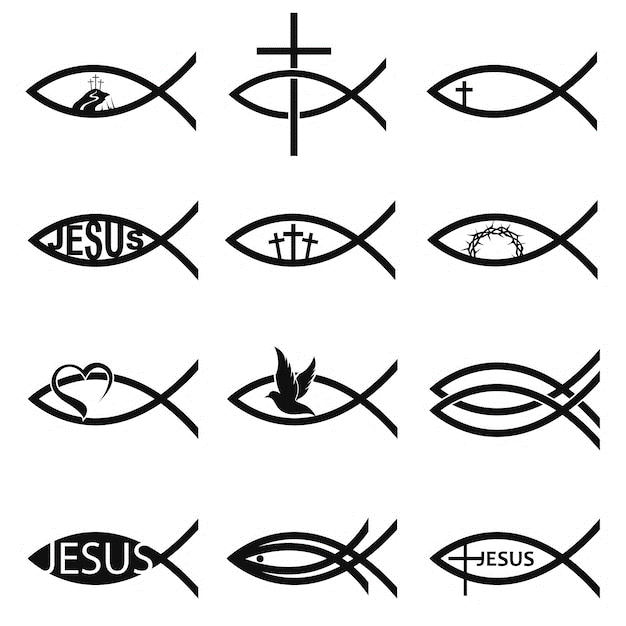 Families     5:45-6:45Bingo Sign up nightSloppy joes & tator tots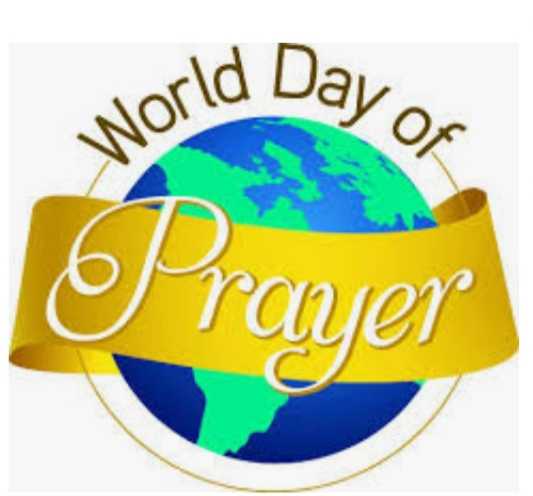 3456789Labor dayFamilies    5:45-6:45Parents & kids bring BiblesKids The Bible intro with leaders10111213141516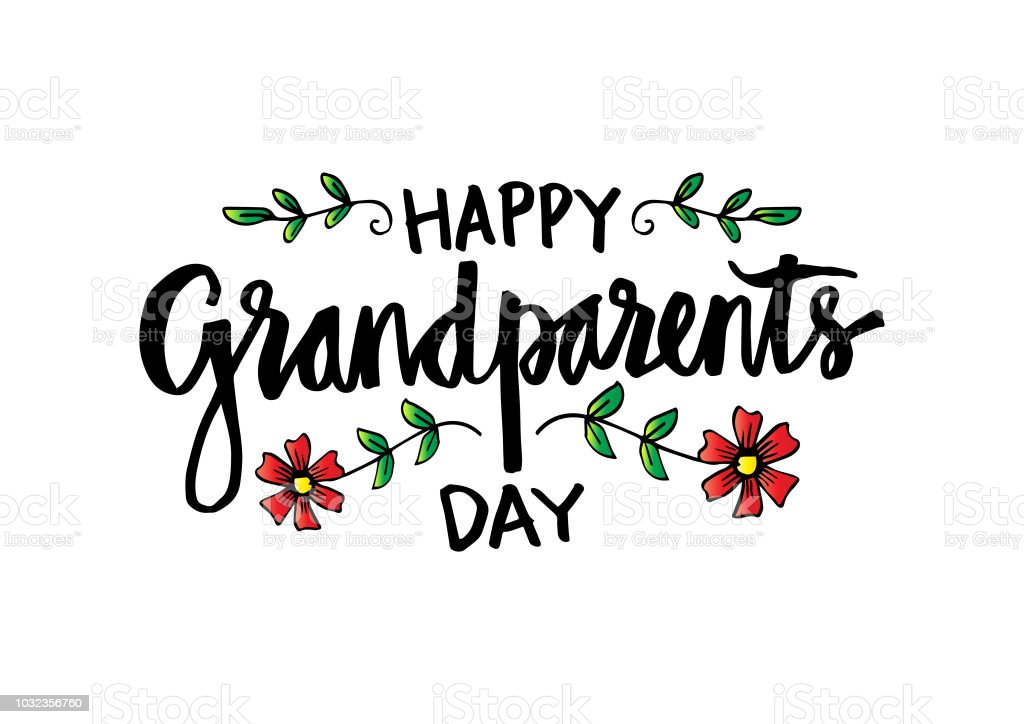 Parents at home:Practice Prayers, set up prayer space & email pic, watch videos, talk about & begin family tree 17181920212223Faith Fun Night       5:45-6:45Bible games24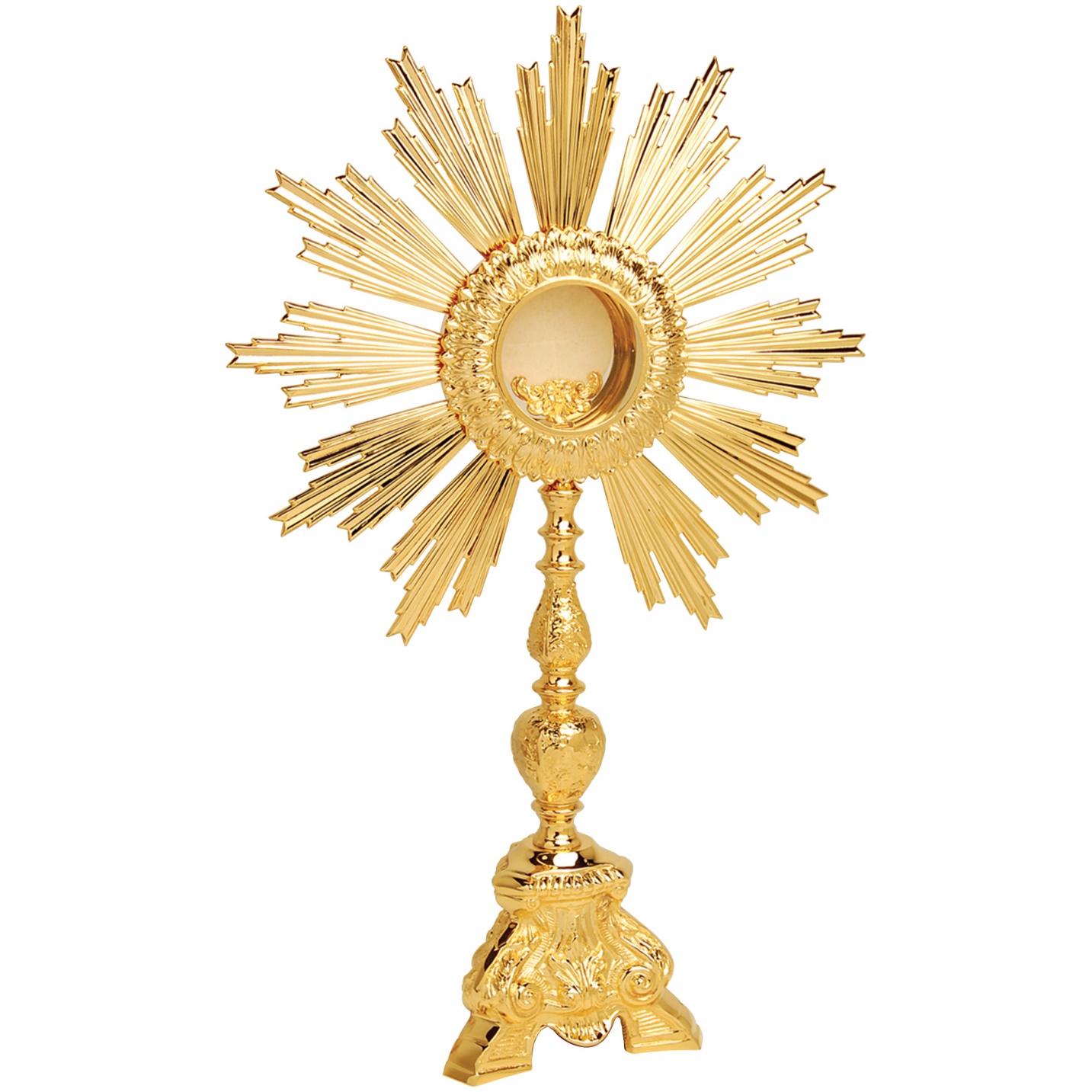 252627282930           Adoration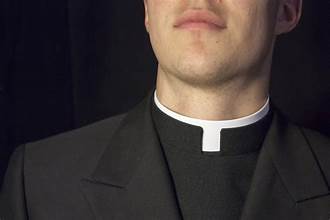 Priesthood SundayParents at home:Family tree,                           M & M game,                             Read Creation story with kids     ctober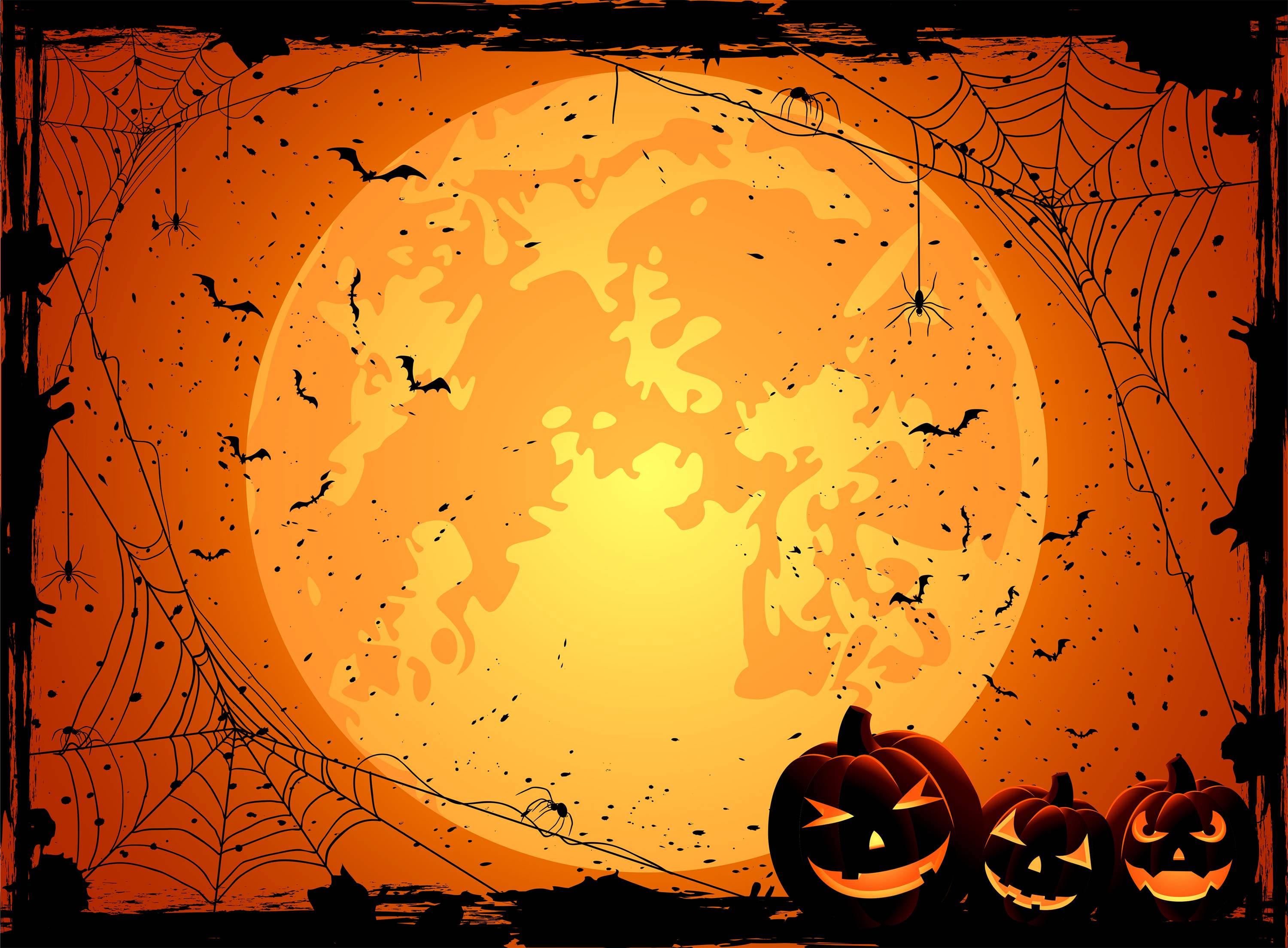 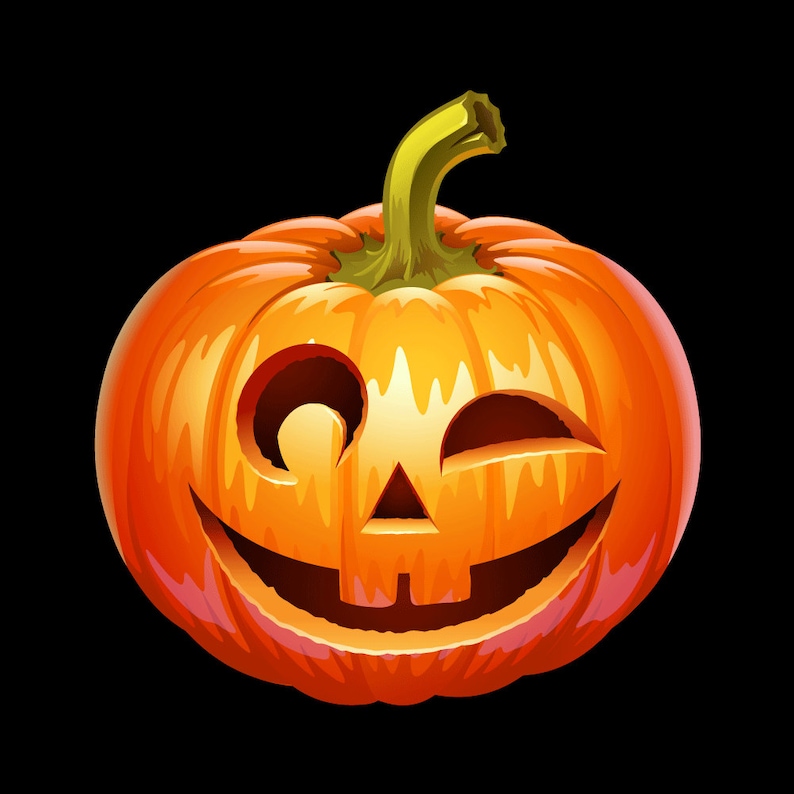   Little Disciples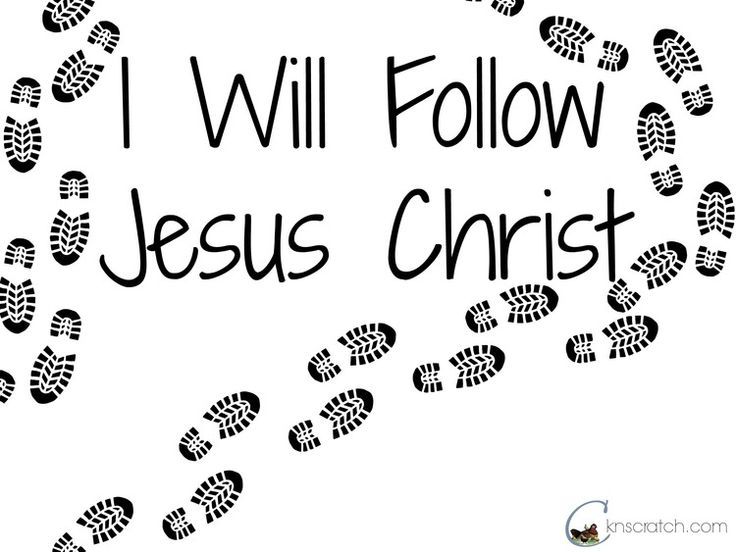 123456               7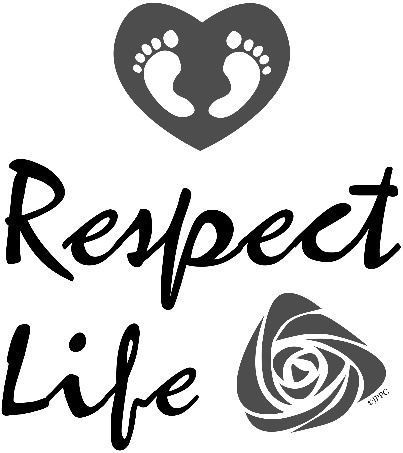 Families     5:45-6:45Parents :Kahoot & Creation Kids: Creation with leaders891011121314Columbus DayParents at home: Home alter/prayer wall pic of loved one, talk about saints, pray for you loved one/rosary15161718192021 Faith Fun Night          5:45-6:45Glow rosary22232425262728Parents at home:Review Creation story & Adam & Eve-creation wheel,  responsibility for creation- go on creation scavenger hunt293031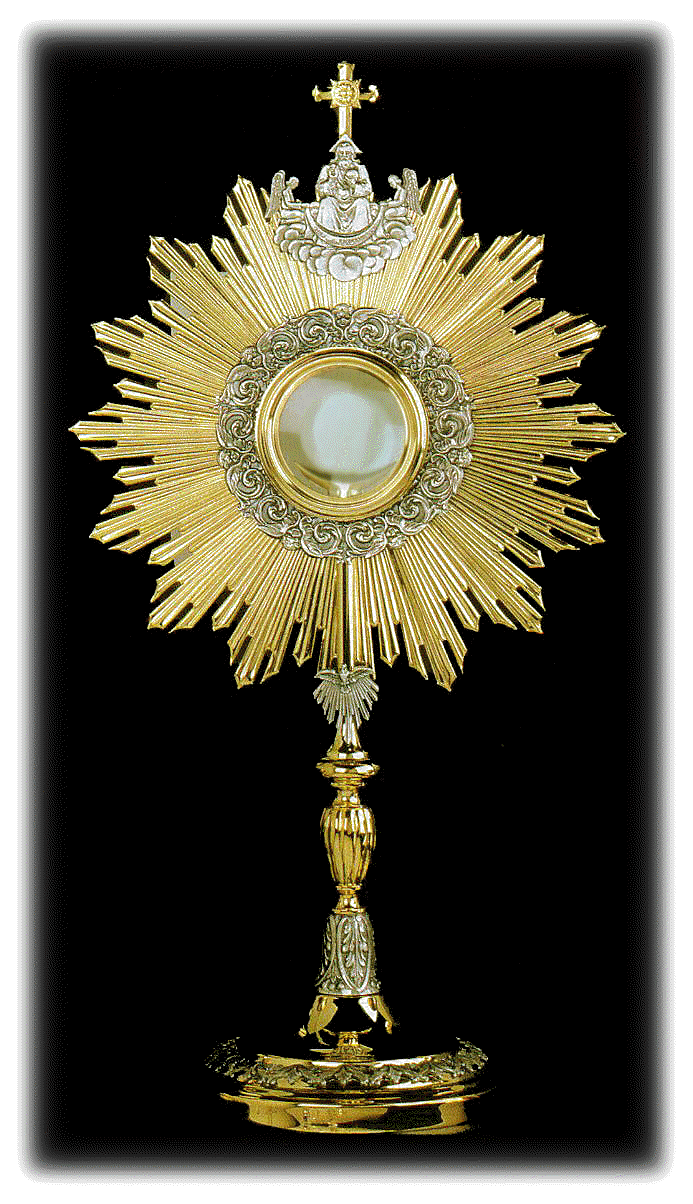 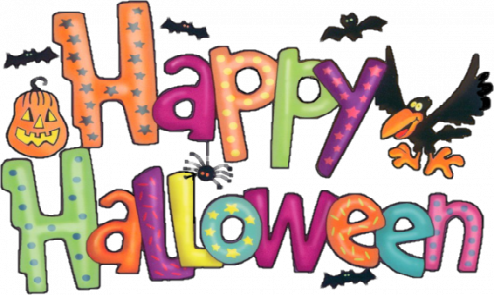 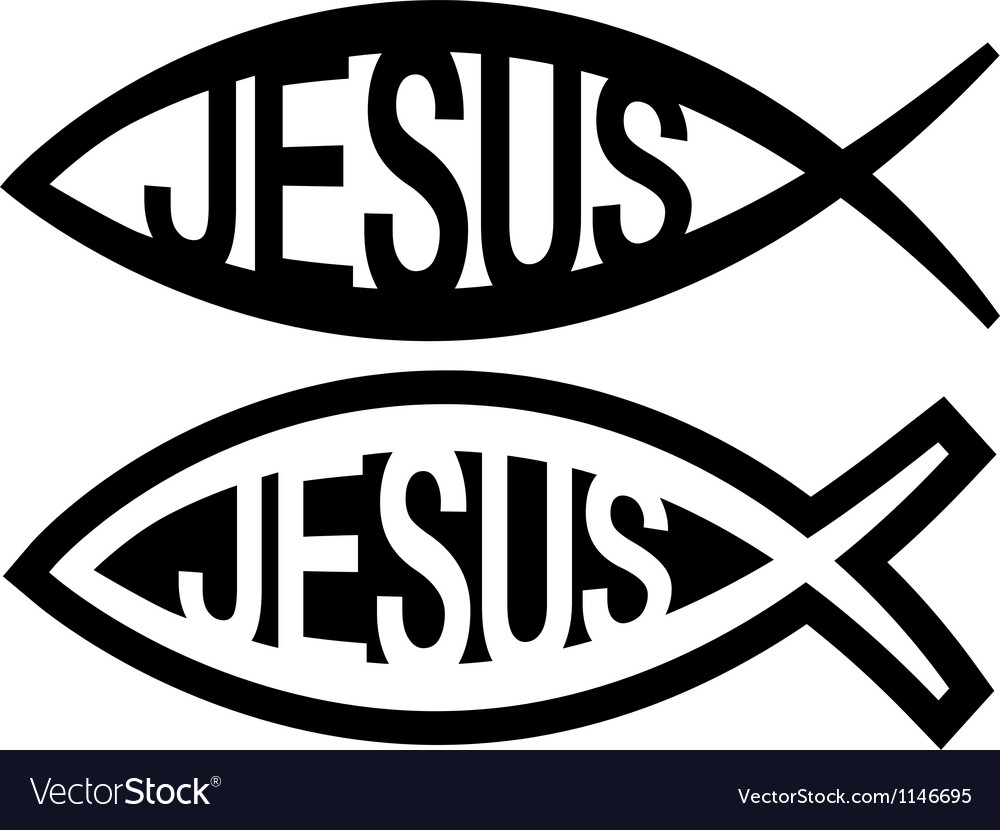 November  Little Disciples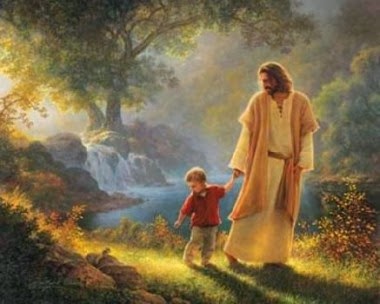 1234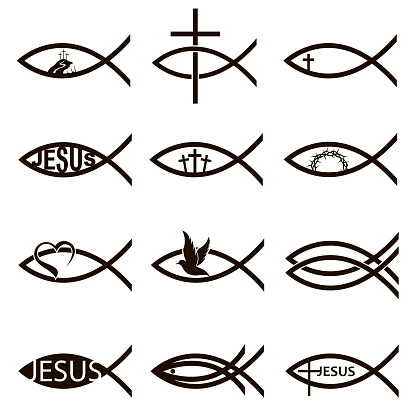 Families: short meeting after massParents at home: week 1 read Bible story Adam & EveNo Little Disciples567891011Parents at home:week 2Works of Mercy-Box of Joy send offAdvent Activities12131415161718Faith Fun Night       5:45-6:45practiceChildren’s skit/play19202122232425Parents at home: week 3Rosary(Joyful) or prayersJesse Tree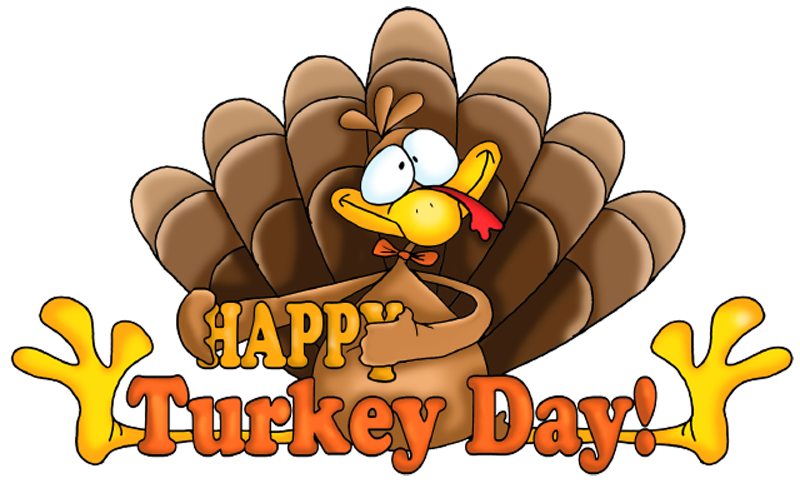 2627282930Advent Night5:45Prayer, dinner, activity & children’s skit/play  December    Little Disciples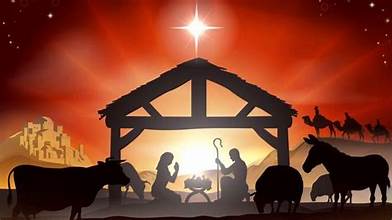 12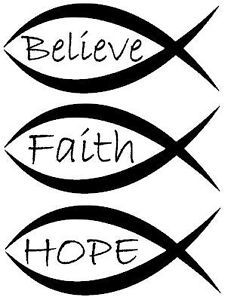 3456789Families     5:45-6:45Covenants & Sacramentskids with Leaders-Noah’s Ark10111213141516 Faith Fun Night       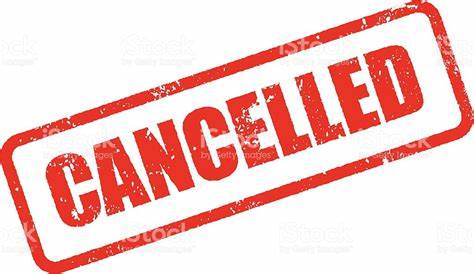 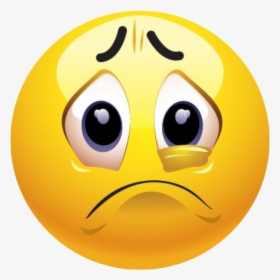 Parents at home:Review Noah’s ArkGod’s covenant with man kindWatch 3 videos17181920212223Parents at homeGod is Faithful rainbow24252627282930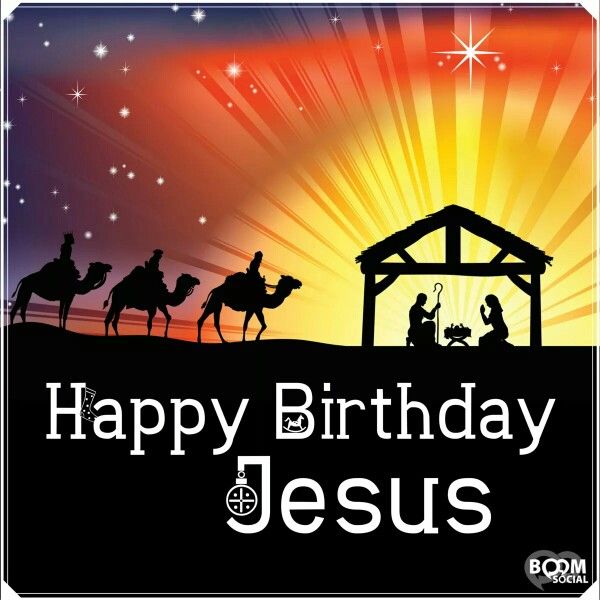 :  January  Little Disciples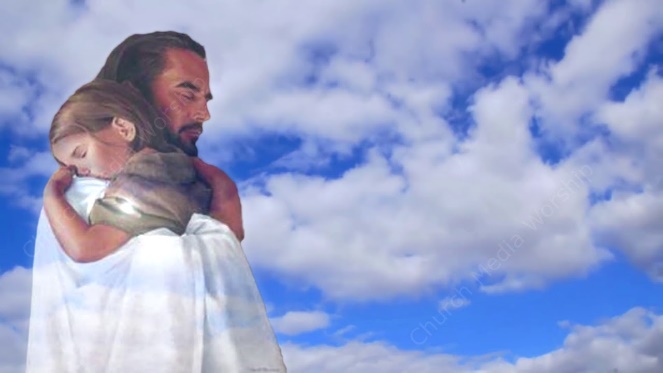 123456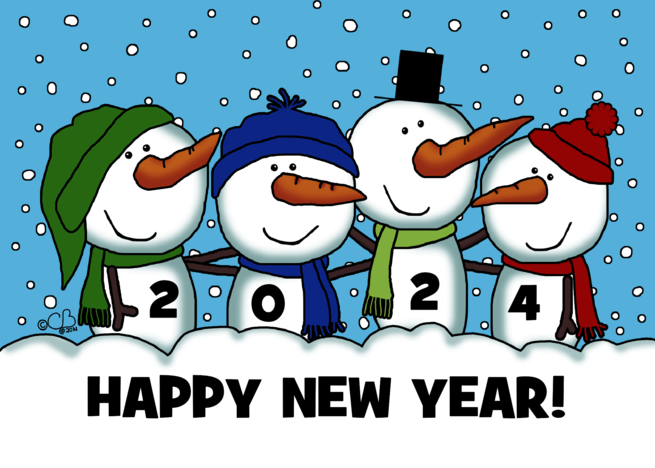 Families   5:45-6:45God’s covenant with AbrahamKids with leaders-AbrahamEpiphany Blessing- bless your home78910111213Parents at home:Read story of the Magi watch video14151617181920Faith Fun Night 5:45-6:4521222324252627Parents at home:Star craftGod’s story video28293031Families 5:45-6:45God’s covenant with MosesKids with Leaders Moses February Little Disciples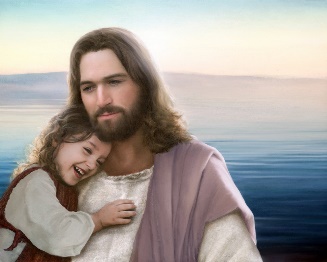 12345678910Lent Night1112131415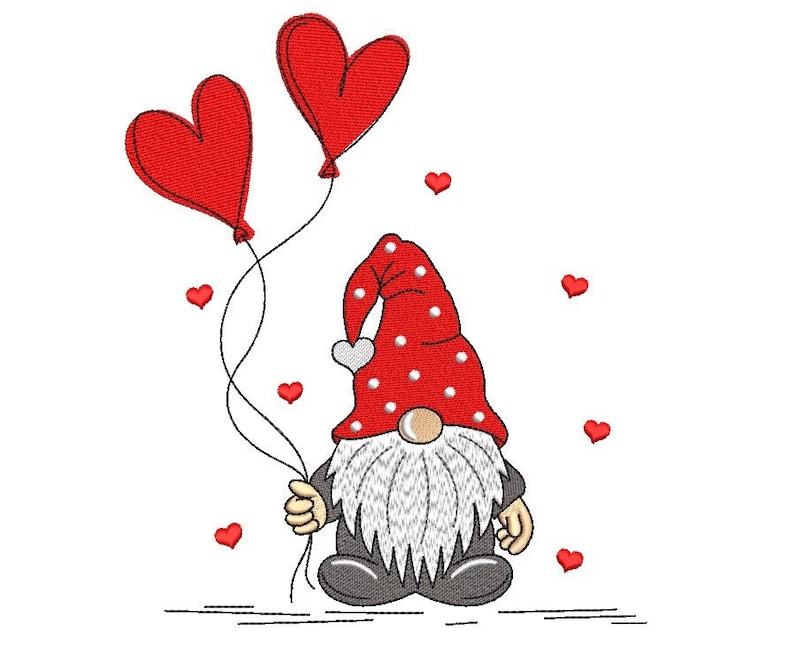 1617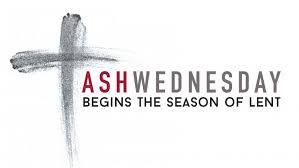 Parents at home:18192021222324Faith Fun Night       5:45-6:452526272829Parents at home:   March  Little Disciples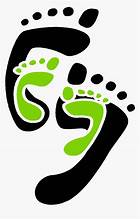 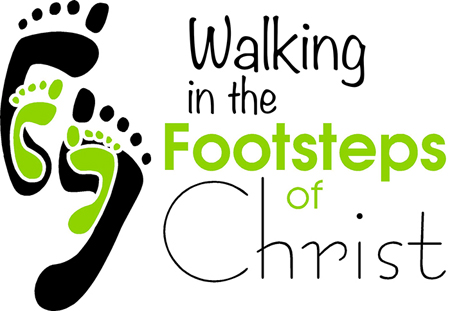 123456789Families    5:45-6:45Jesus the new Moses10111213141516Parents at home:17181920212223Faith Fun Night       5:45-6:452425262728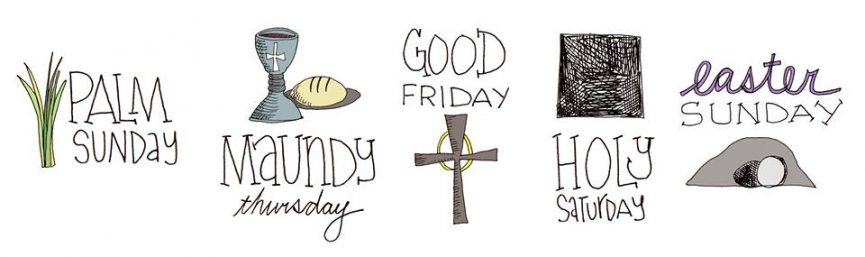 2930Parents at home:LD Stations of the cross   April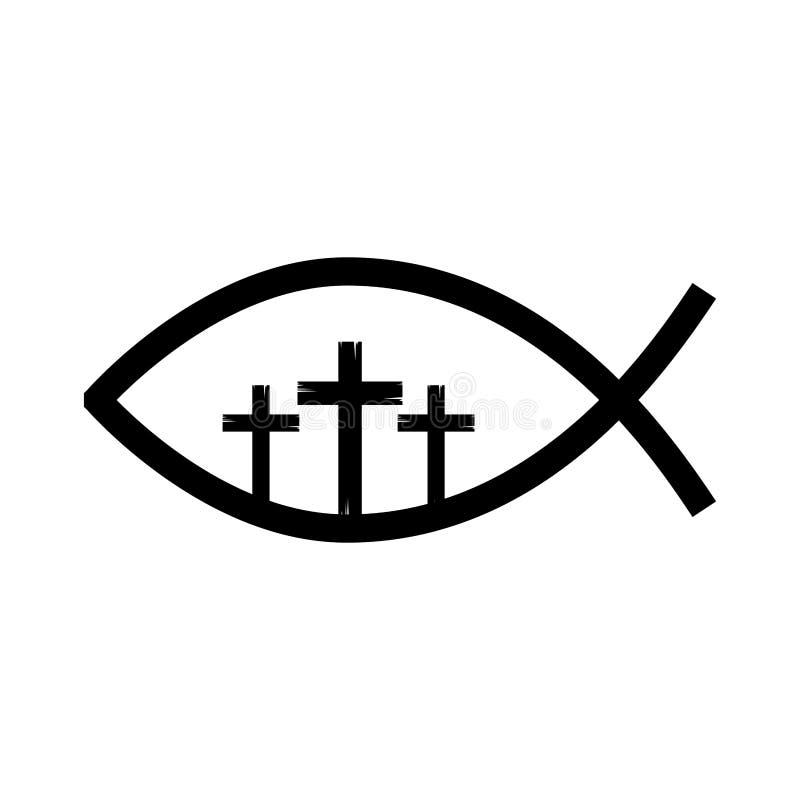   Little Disciples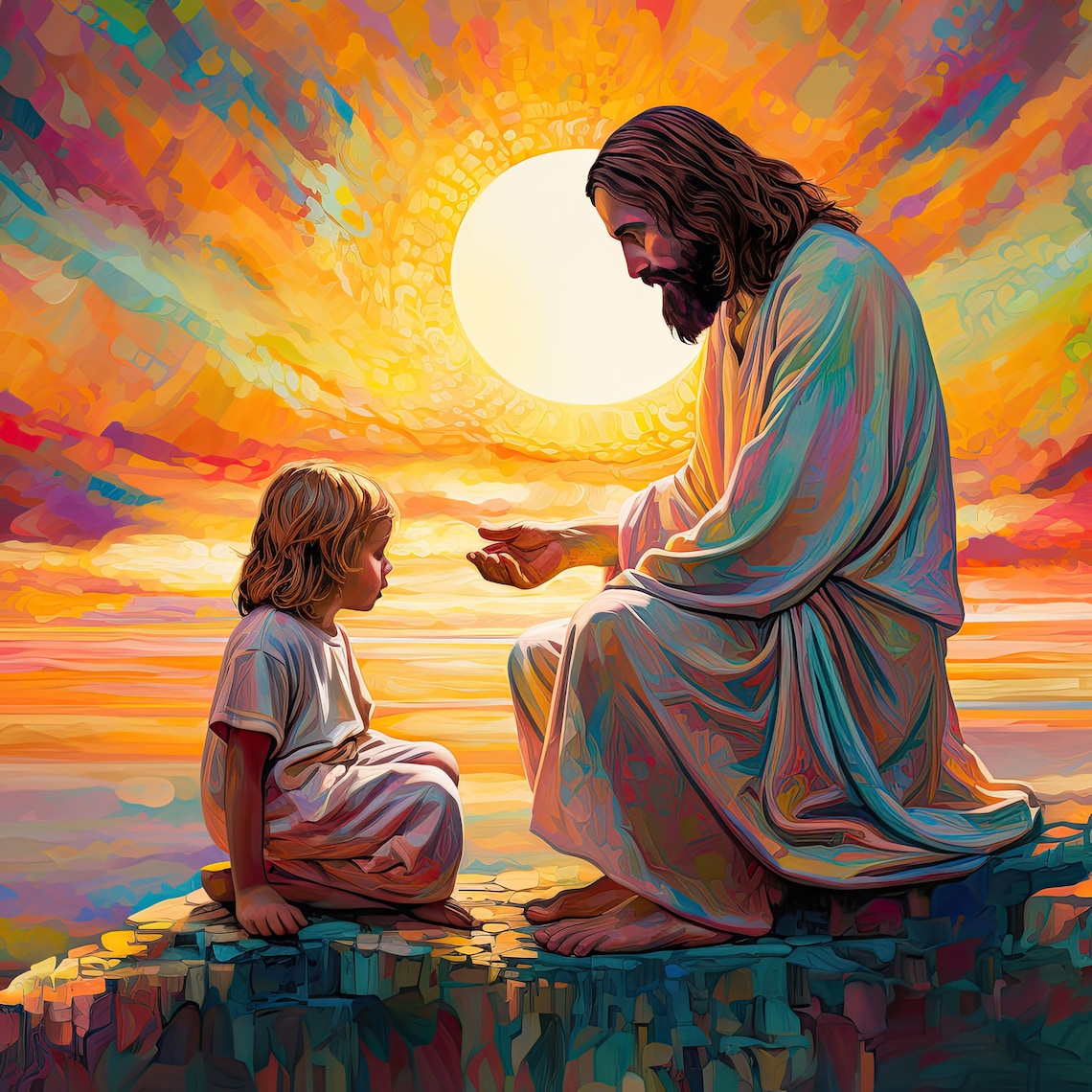 March 31123456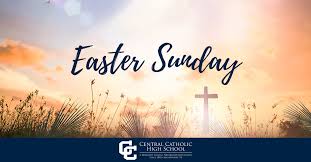 Families    5:45-6:45Parents Kids 789101`11213Parents at home:14151617181920Faith Fun Night           5:45-6:4521222324252627Parents at home:282930  May  Little Disciples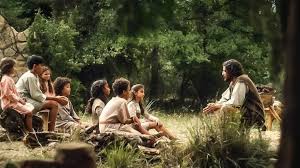 1234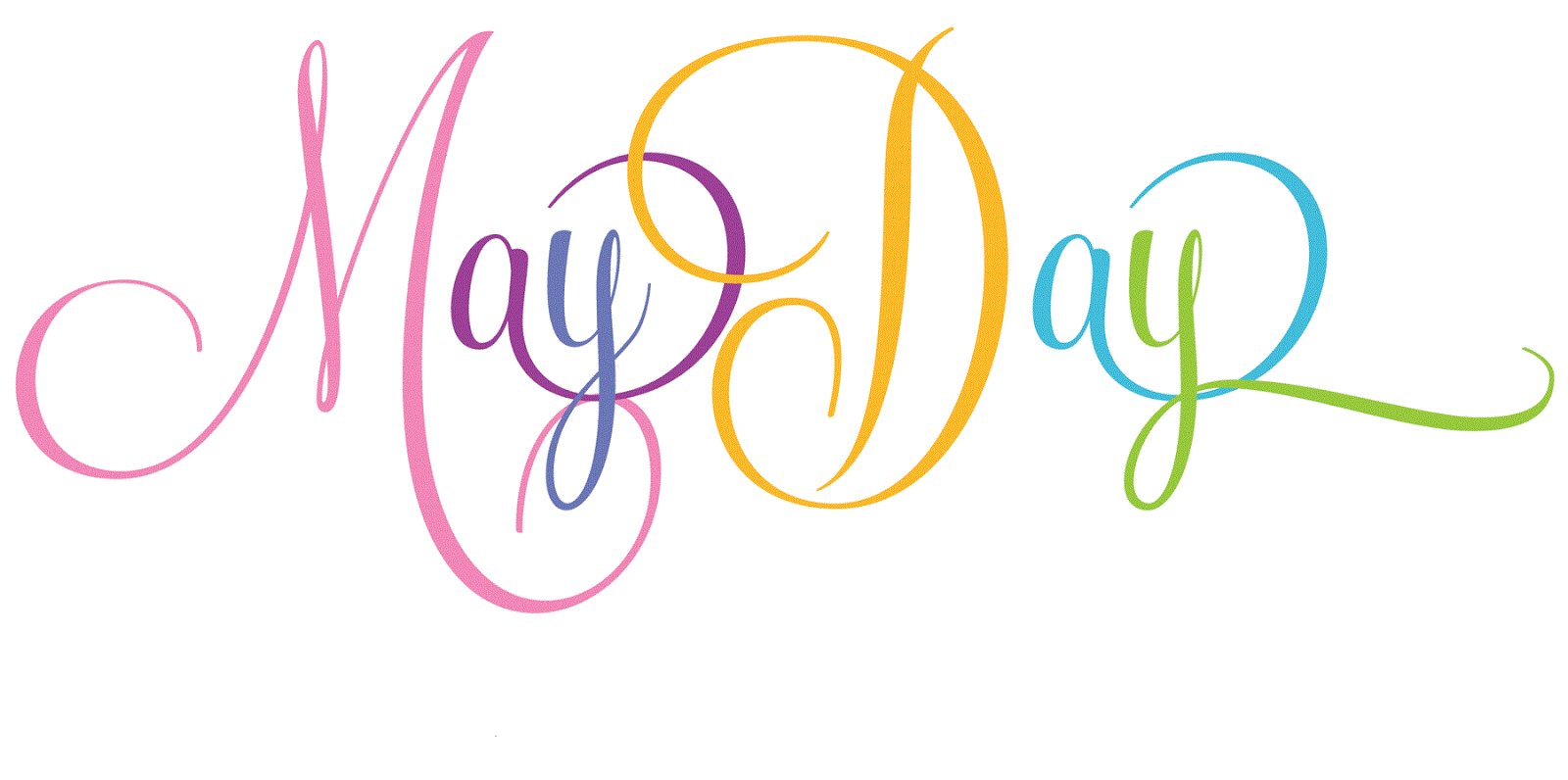 Families    5:45-6:45Parents:Kids with leaders5678910111213141516171819202122232425262728293031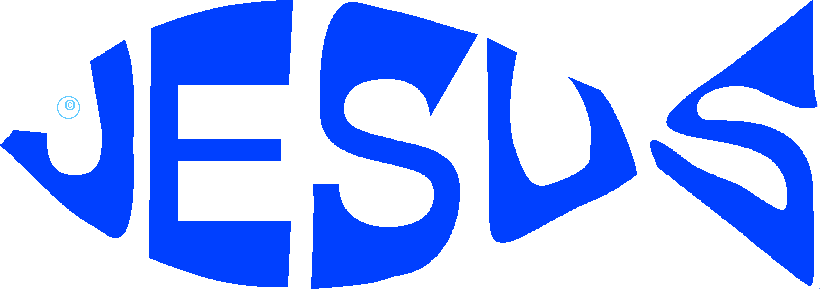 